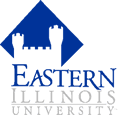 The Health Education Resource Center serves as the primary leader in the development and implementation of student focused health-related programs, campaigns, interventions, and one-on-one consultations. The HERC offers health prevention and promotion programming in the areas of sexual health, mental health, nutrition, violence prevention, alcohol and other drug abuse, bystander intervention, and many other topics.  During a typical year, HERC graduate assistants deliver over 200 presentations and workshops to more than 3000 contacts.  Additionally they staff over 50 information tables are staffed, reaching an over an additional 4000 contacts.  Through these services, HERC graduate assistants build skills and competencies in program planning and administration, event planning, evaluation and assessment, critical thinking, professional communications, and leadership. Duties and Responsibilities:Plan, implement, and deliver group based programming and interventions on different health topics including alcohol abuse, sleep hygiene, sexual health, sexual violenceDevelop and carry out health communication campaigns focused on topics as alcohol protective strategies, bystander intervention, condom use, sti testing, flu vaccination.Deliver presentations, workshops and trainingsDevelop and deliver tabling opportunitiesOversee on-line educational program management (AlcoholEdu, Sexual Assault, & Mental Well-Being)Advise/Co-Advise student health promotion groups and committees (e.g. peer education, student health and counseling advisory board committee)Evaluate and assess programming effortsSupervise undergraduate student workers and internsDepartment:Health and Counseling Services: Health Education Resource CenterPosition:Health Promotion Graduate Assistant (2 positions available)Hours/Week:19Contract Dates:July 17, 2024 – April 25, 2025 (tentative subject to change)Supervisor:Matt WarnerSupervisor Contact:mrwarner@eiu.edu (217) 581-7786Benefits:$1,260-1,350/ month (approximately)